          SIGNATURE: ___________________________________               DATE: ____________________________________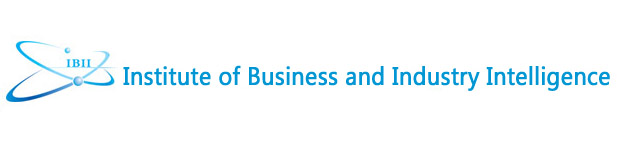 REGISTRATION CONFIRMATION FORMIBII Intern. Conferences, Houston, TX, United States, April 6-7, 2018
Please complete the online conference registration viahttp://ibii-us.org/Conference.htmlPlease complete this confirmation form and send it by email to contact@ibii-us.org using “2018 IBII Conference Confirmation” as email subject.Name (First Name Last Name):Name (First Name Last Name):Title of the Presentation:Title of the Presentation:Preferred Day to Give Presentation:Attending in Person or Virtually:Submission ID:Skype ID: (If attending virtually) Registration Category: Please circle: Early Bird/Advanced/General; General/Student/MemberRegistration Date:Registration Fee:(Refer to registration categories)IBII Membership:(60 USD / year) (Optional*)IBII Membership:(60 USD / year) (Optional*)One Full Paper Publication on IBII Journals: (Free) FreeTotal Amount:(in USD)Transaction ID: (can be found via Paypal after registration)Paid by: